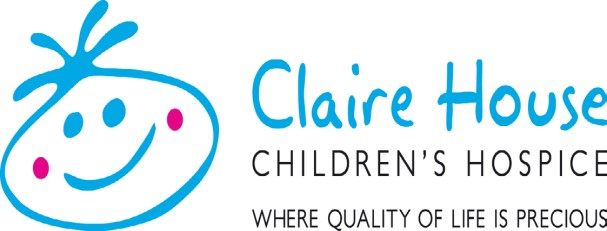 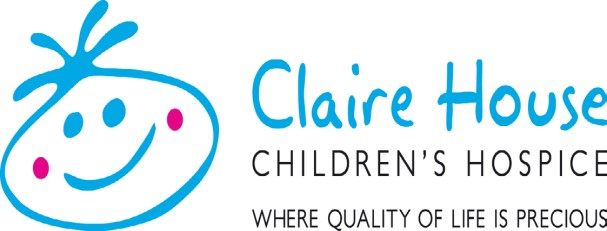 Post number: 17 JOB DESCRIPTION JOB TITLE:  NURSE (Planned Care – Community)POST HOLDER: PART 1: JOB PROFILE  1. Main Purpose of Job  To provide a high level of specialist palliative care, encompassing a supportive and holistic approach to the child/young person with a life limiting condition and their family. The post holder is responsible as a registered, accountable and autonomous nurse to act in the best interests of the child/ young person and their family at all times. You will maximise the use of the multi-skilled team to plan, deliver, evaluate and maintain safe, compassionate and effective care.  You will be required to demonstrate leadership qualities and be open, transparent and trust worthy. This is in accordance with the Nursing and Midwifery Council (NMC) Code of Practice and Claire House vision and values.The post holder will be a member of the Planned Care Community team and will deliver all care either in the child’s home or through day therapy at Claire House Wirral or Liverpool2. Position of the role in Claire House  The post holder reports to the Planned Care Team Coordinator and is accountable to the Director of Clinical Services  3.  Scope of Job To act as a resource for all members of the multi-disciplinary team providing supervision, guidance, care and support  To act as a contact worker demonstrating a good level of core communication skills to meet the specific needs of the child/young person and their family To assess, plan, implement and evaluate the clinical and/or emotional requirements of children/young people with complex, palliative and end of life care needs 4.  Dimensions and Limits of Authority  Nurses new in post will only take on the full aspects of the role post Probationary/Preceptorship period. For Newly Qualified Nurses this will be a minimum preceptorship period of 12 monthsTo work without supervision ensuring personal accountability in accordance with the Nursing and Midwifery Council (NMC) code: Standards of conduct, performance and ethics for nurses and midwivesTo refer to a senior member of the integrated Care Team for advice/guidance during a shiftTo contribute to the coordination of the Planned Care service.5. Qualification and Skills Level Professional background as a Registered Nurse- ChildKnowledge and/ or experience working in a children’s hospice or caring for children with complex health or palliative care needs.Part 2:  MAIN DUTIES AND RESPONSIBILITIES 1. Responsibility for Staff To act as a positive role model by displaying CH values, attitudes and behaviour. In clinical practice, role model by using evidence/research based care and practiceTo participate in in-service training programmes and teaching sessions To participate in the orientation of new staff, students and volunteers, acting as mentor when requested To work alongside, supervise and induct new/rotational members of staff ensuring clinical tasks are delegated appropriatelyTo provide training and assessment in core competencies to new members of the teamTo take responsibility for the appropriate delegation of duties to non-registered members of the care teamTo assist and participate in the safe and smooth coordination of the planned care service, reporting to the senior clinical lead on duty at the time2. Responsibility for Patient Care  To work in partnership with parents/carers to identify the care and emotional needs of the child/young person. To plan care recognising best practice and evidence based guidelines To be responsible for maintaining the care plans. Assessing and implementing care based on current evidence-based and researched best practice. Amendments will be negotiated with the child/young person and their parents/carers, documented and communicated to the other members of the teamTo accurately evaluate and document the care of the child/young person in accordance with NMC’s guidance on documentation To deliver all aspects of care following the individual’s care, pain and manual handling assessment plan To ensure patient safety by appropriate delegation of duties to suitably trained members of staffTo share responsibility within the Claire House Wirral and Liverpool in order to maintain a safe but homely environment taking into account health and safety, including infection control and risk assessmentsTo liaise with outside Agencies from health, education and social care involved in the care and support of children/young people and their family To be responsible and accountable for the safe administration of medicines within the home or during day therapy ensuring medicine management policies and procedures are adhered to To adapt the delivery of care according to the changing emotional, physical and environmental demands To be aware of and work to Safeguarding Children and (Vulnerable) Adults policies and procedures To comply with manual handling policies and proceduresTo attend regular meetings with the multi-disciplinary team to discuss individual children, respecting and inviting the sharing of skills and expertise To provide early bereavement care and support, working in partnership with the Family Support and Butterfly teams.To be able to undertake the mental, physical and emotional demands of the role, whilst at the same time taking care to safeguard their own health and safety as well as fellow care team members, children, young people and their family3. Responsibility for Clinical Governance and Quality To participate in quality measures for the delivery of care to maintain high standards through best practiceTo be proactive in identifying ways of improving practice. Contributing positively to the development and audit of standards and, when appropriate, taking responsibility for identified project work To participate in audit to enhance the delivery of care To identify ways of continued quality improvement, using reflective practice through Clinical SupervisionTo liaise with the Integrated Care Service Lead and Practice Development Nurse in significant event analysis To actively complete clinical incident documentation in accordance with “no blame” and whistle-blowing policyTo adhere to and comply with all Hospice policies and procedures 4. Responsibility for Clinical Leadership and Practice Development To take responsibility for maintaining his/her own professional development. Meeting with Senior Nurse/Team Coordinator for regular appraisals, identifying and agreeing personal targets To share previous knowledge and experience that promotes best practiceTo be competent in Claire House’s core clinical competencies and working toward extending such clinical skills To ensure the economical and appropriate use of all resources within Claire House.To be responsible for the safe use, storage and maintenance of equipment/technical apparatusTo maintain appropriate client records ensuring they are stored securely and confidentially To attend and participate in Claire House meetings To report and record all accidents and incidents in line with Hospice procedure safe guarding the welfare and safety of all staff during working hours with regard to the Health and Safety at Work Act To be fully involved in the process of preventing and controlling infections To maintain confidentiality in all aspects of the role, especially information regarding children/young people and their families To participate in hospice special interest groups5. General Claire House Requirements Adhere to and comply with organisational policies, procedures and guidelines at all times Implement risk management strategies (including reporting, registering risk and learning), taking all reasonable steps to manage and promote a safe and healthy working environment which is free from discrimination Implement Health and Safety regulations through risk assessment. Maintain a constant awareness of health, welfare and safety issues affecting colleagues, service users, volunteers, visitors and themselves, reporting any accidents or faults in line with organisational policy. Participate fully in health and safety training Comply with the organisational policy on confidentiality and the Data Protection Act 1998 relating to information held manually or on computerised systems Respect the confidentiality and privacy of children, young adults, volunteers and staff at all times Participate in personal training, development and appraisal, and attend all relevant training courses as required Take part in organisational research Embrace the positive volunteer culture which Claire House strives to create.  The post holder must act at all times in a professional and responsible manner and have due regard to confidentiality and Health & Safety legislation. This is an outline job description and should not be regarded as an inflexible specification.  Responsibilities will be reviewed periodically in line with service priorities and duties may change or new duties be introduced after consultation with the post holder.  As a term of your employment you may be required to undertake such other duties, such as link roles, and/or hours of work as may reasonably be required, commensurate with your general level of responsibility with the organisation, at your initial place of work or at any other of the Claire House establishments. DBS level: Enhanced with child and adult barred list Our working premises are no smoking areas. Person Specification Job Title:  Nurse – Planned Care (community)CLAIRE HOUSE JOB RELATED SKILLS –NURSE There are generic competencies that work for all employees at Claire House. Here is your personalised set of job related skills for your role. If you have any queries, please speak with your line manager Criteria Essential Desirable Qualifications &  Special Training & Education RSCN/RN (Child), RGNUnderstanding/ evidence of NMC requirements in regards to continuous professional development (revalidation)Recognised Mentorship qualification (degree level min)Knowledge & Experience Knowledge and/ or Experience of working with children and young people with complex health and/or palliative care needsExperience of working in a children’s hospice (either through previous employment or student placement)Experience in paediatric complex health care palliative/ end of life care Experience of a variety of clinical skills Post registration consolidation/ experience in a relevant settingKnowledge/experience of working for a charity Community nursing experienceSkills & Abilities Effective communication skills; Communicate with peers and supervisors alike; Relates well with families and other healthcare professionals Motivated and willing to assist in the motivation and professional development of others Good organisational skills and ability to prioritise work load. Ability to assess, plan, implement and evaluate careAbility to record information in a concise, legible and accurate mannerGood interpersonal and Team working skills. Supervisory skills Personal Qualities Positive attitude, values and behaviours Flexible – able to cover a range of shifts in a 7 day service Professional and approachableSupportive of colleagues, children and families Honest and trustworthy  Special Circumstances / Additional Requirements Basic IT skills Car DriverCOMPETENCY  EXAMPLES OF WHAT IT COULD LOOK LIKE  COMMUNICATION  Excellent communication is central to everything we do, and forms part of our Claire House behaviours, Together We Achieve More and We Deliver Excellence.  Whilst we all need to be effective communicators, for some it is a particularly important job skill for building strong empathic relationships within and/or beyond Claire House.  Intermediate Communication  Has enhanced communication skills, is able to communicate confidently with a wide variety of individuals across and beyond the organisation  Promotes the work of Claire House, communicating using appropriate styles, methods and timing.  Is able to explain complex concepts or processes to other in simple and understandable ways  Takes opportunities to regularly communicate and interact with own and other teams to build strong effective relationships.  Actively builds and maintains a network of colleagues and contacts within your community.  SAFETY and EXTERNAL LEGISLATION  Everyone in Claire House should work in a way that demonstrates awareness of key areas of safety and legislation e.g Health and Safety, Equality & Diversity, Confidentiality  Fire Regulations etc  For some there is an additional responsibility to assess the risks involved in these areas and put in place policies and procedures to manage them.  Assessing  Goes through either internal or external assessing process to ensure that it meets standards (legislative, regulatory or sector)  Assess and ensure adherence to legal and regulatory requirements.  COMMERCIAL AWARENESS  Not Applicable  FINANCIAL ACUMEN  Not Applicable  ICT SKILLS  The use of IT in our daily lives is becoming more and more common, through the way we use our phone, computer and tablets.  IT can improve the way we work, encourage better communication and sharing of information and help raise the profile of Claire House across the region.  Core ICT Skills  Has a positive “can do” attitude to using ICT on a day to day basis  Work station basics, logging on and off, using printers etc  Is able to send and read emails and use simple spreadsheets and word processing packages  Can access information kept on databases and input information onto databases  Is able to perform basic internet searches.  MANAGEMENT   Whether it’s volunteers, colleagues or a larger team, we often get things done by coordinating and managing the work of others.  How we do this, empowering and supporting others and feeding back on their progress is key. Supervision Oversees individuals but with little or no formal management expectations  Coordinates the work of one or more volunteers supporting a project or team  Checks own and team performance against outcomes. Makes improvement suggestions or take corrective action when problems are identified. LEADERSHIP  Not Applicable  BUDGET MANAGEMENT  Not Applicable  RESOURCE MANAGEMENT  Not Applicable  